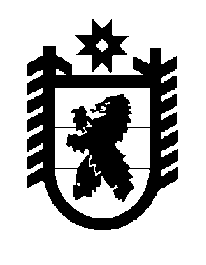 Российская Федерация Республика Карелия    ПРАВИТЕЛЬСТВО РЕСПУБЛИКИ КАРЕЛИЯПОСТАНОВЛЕНИЕот  8 августа 2014 года № 256-Пг. Петрозаводск О внесении изменений в Положение 
об Администрации Главы Республики КарелияПравительство Республики Карелия п о с т а н о в л я е т:Внести в Положение об Администрации Главы Республики Карелия, утвержденное постановлением Правительства Республики Карелия от 16 июля 2012 года № 226-П (Собрание законодательства Республики Карелия, 2012, № 7, ст. 1347; № 10, ст. 1811; № 11, ст. 2027; № 12,  ст. 2247; 2013, № 2, ст. 250, 286; № 7, ст. 1269; № 8, ст. 1438; Карелия, 2014, 20 марта, 20 мая), изменение, дополнив пункт 9 подпунктом 7.1 следующего содержания:«7.1) обеспечивает официальное опубликование в официальных периодических изданиях указов Главы Республики Карелия и постановлений Правительства Республики Карелия; осуществляет функции субъекта официального опубликования при взаимодействии с организаторами официального опубликования законов и иных правовых актов Республики Карелия на «Официальном интернет-портале правовой информации» (www.pravo.gov.ru);».           Глава Республики  Карелия                                                            А.П. Худилайнен